16 Kinder und 34 Erwachsene gingen beim Boddenschwimmen 2019 an den StartAm vergangenen Sonntag, 18. August 19 war das Wetter besser als vorausgesagt. Es boten sich zum Zeitpunkt der Wettkämpfe doch noch ganz gute Bedingungen für die Schwimmer. Bei einer Wassertemperatur von 19 Grad und Windstille konnten die Aktiven folgende Ergebnisse erzielen.Platzierungen der Kinder auf der 200 m Strecke:Weiblich unter 11 Jahren:Henrike Engelbrecht		5:27Marlene Svacina		5:33Hannah Finhold		5:34Weiblich 11 - 13 JahreCharlotte Krieger		3:06Friederike Nitz		3:10Jette Marcath			4:57Emely Wellna			5:33Männlich unter 11 JahrenHenning Manner		4:55Gernod Engelbrecht		5:32Hannes Müller		6:15Männlich 11 - 13 JahreJere Voll 			3:52Nils Pilling			3:53Tilo Vallentin			4:52Marvin Steinfurt		5:08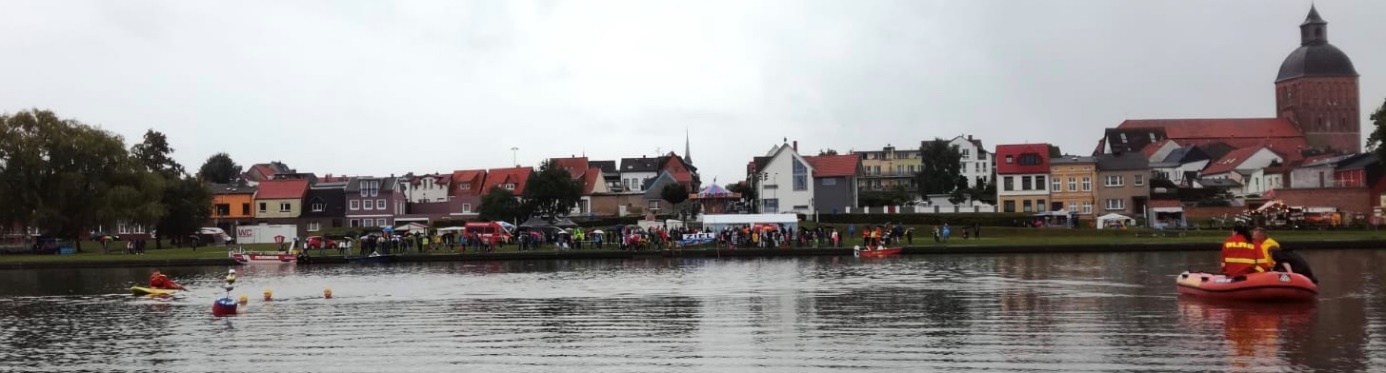 Bild 1 Wettkampf der Kinder 2019 Von der Hafenkante um eine Boje und zurück, Distanz 200 m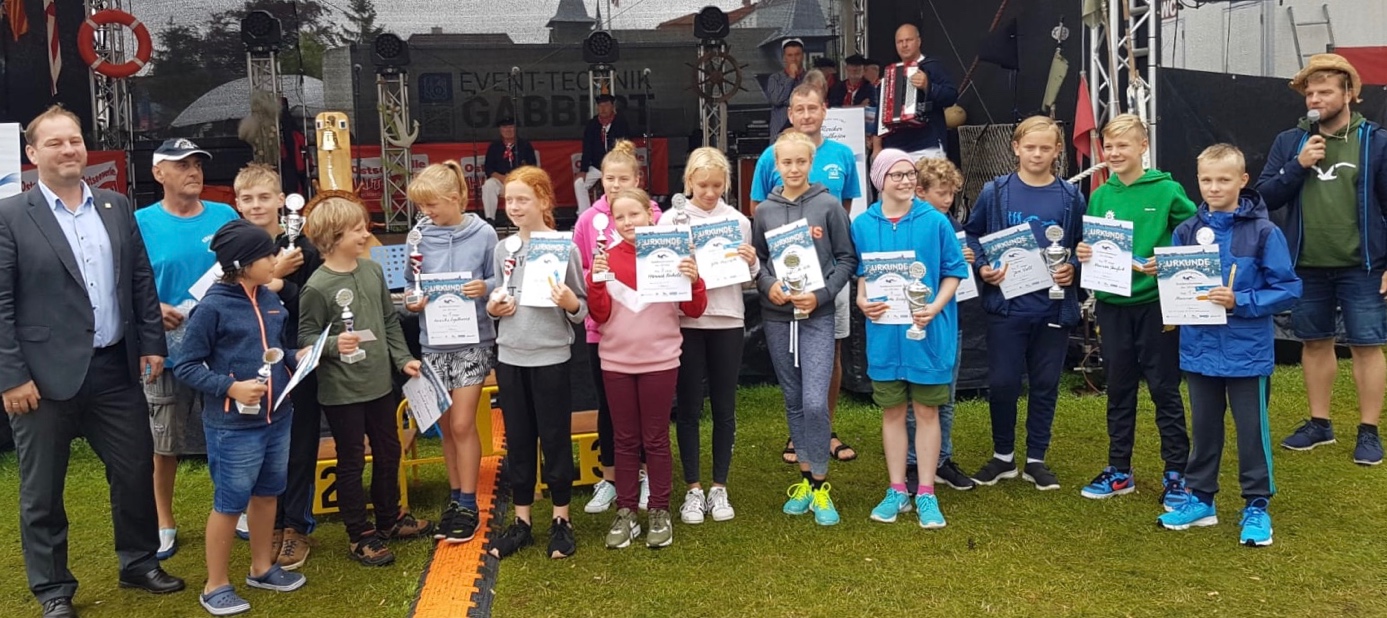 Bild 2 Siegerehrung Kinder 2019Bei den Erwachsenen ging Carina Pilling schon sehr schnell nach dem Start nahe Pütnitz in Führung und konnte als erste nach 19:06 Minuten und 1000 Metern am Ziel beklatscht werden. Ihr folgten als 2. Renate Weber (23:12) und 3. Sophia Hurtig (24:33) in der Wertung der Frauen. Bei den Männern freuten sich über ihre „erschwommenen“ Pokale: 1. Frank Pilling (20:48) 2. Volker Knauth (22:04) und 3. Michael Remke (23:17)Die Schwimmer des Ribnitzer Sportvereins möchten sich herzlich bedanken bei allen Schwimmern, die teilgenommen und fair gekämpft haben. Ein großes Dankeschön gilt auch allen Zuschauern, die zahlreich erschienen sind, die Sportler angefeuert und für gute Stimmung gesorgt haben. 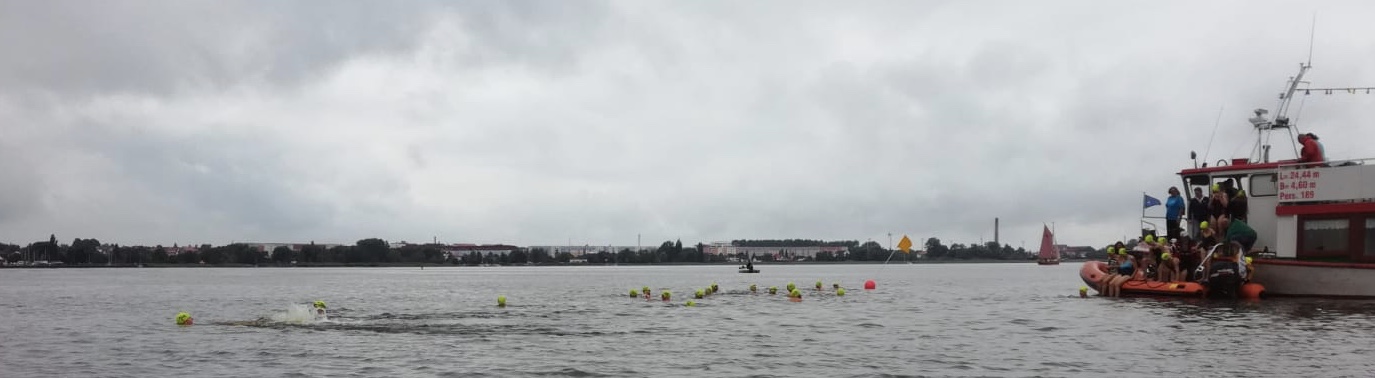 Bild 3 Boddenschwimmen 2019Start der erwachsenen Schwimmer nahe Pütnitz nach der Überfahrt mit dem Boddenkieker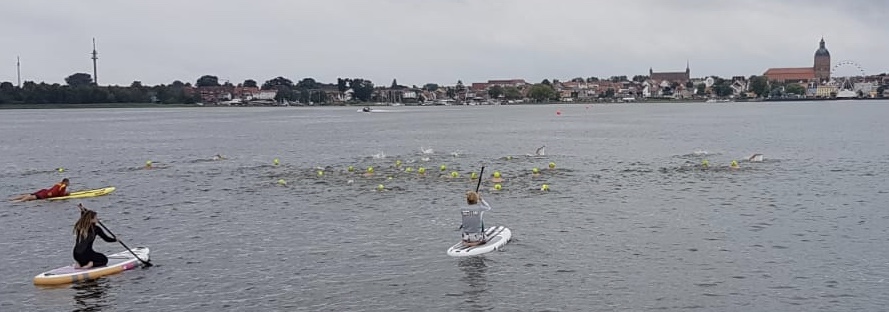 Bild 4 Erwachsene 2019 Starterfeld mit Begleitern zur Sicherheit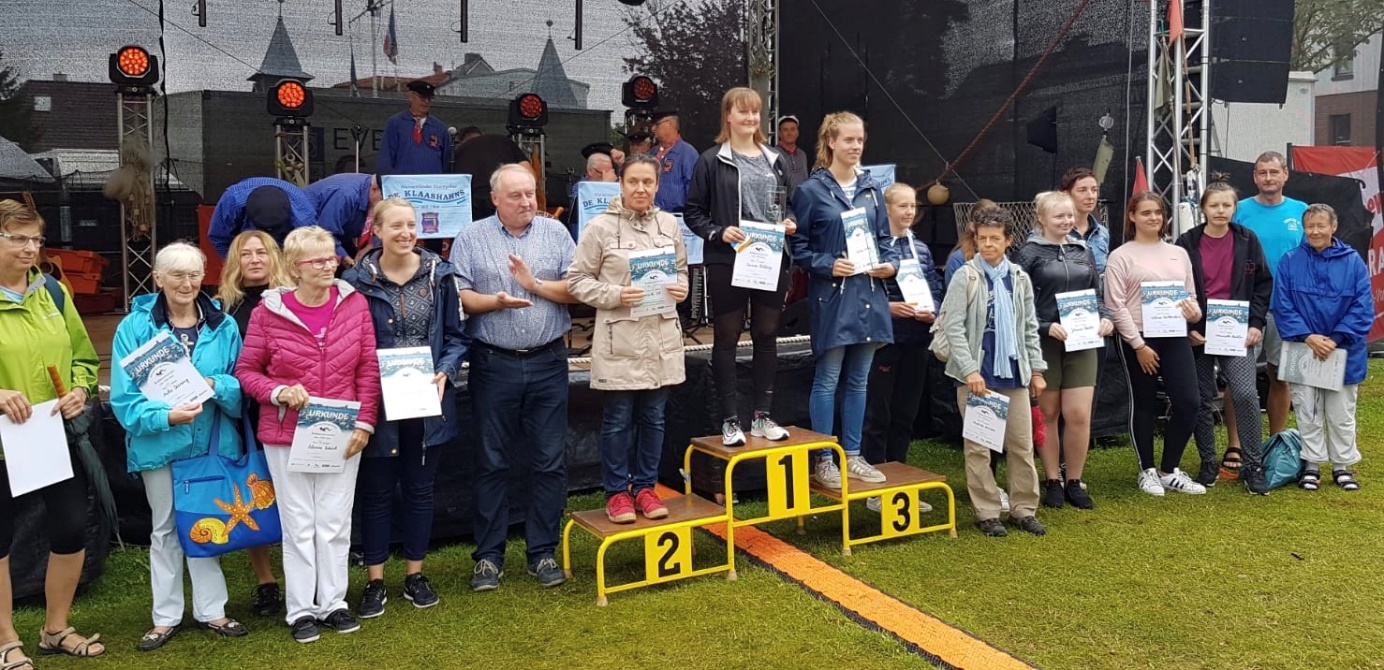 Bild 5 Siegerehrung Frauen 2019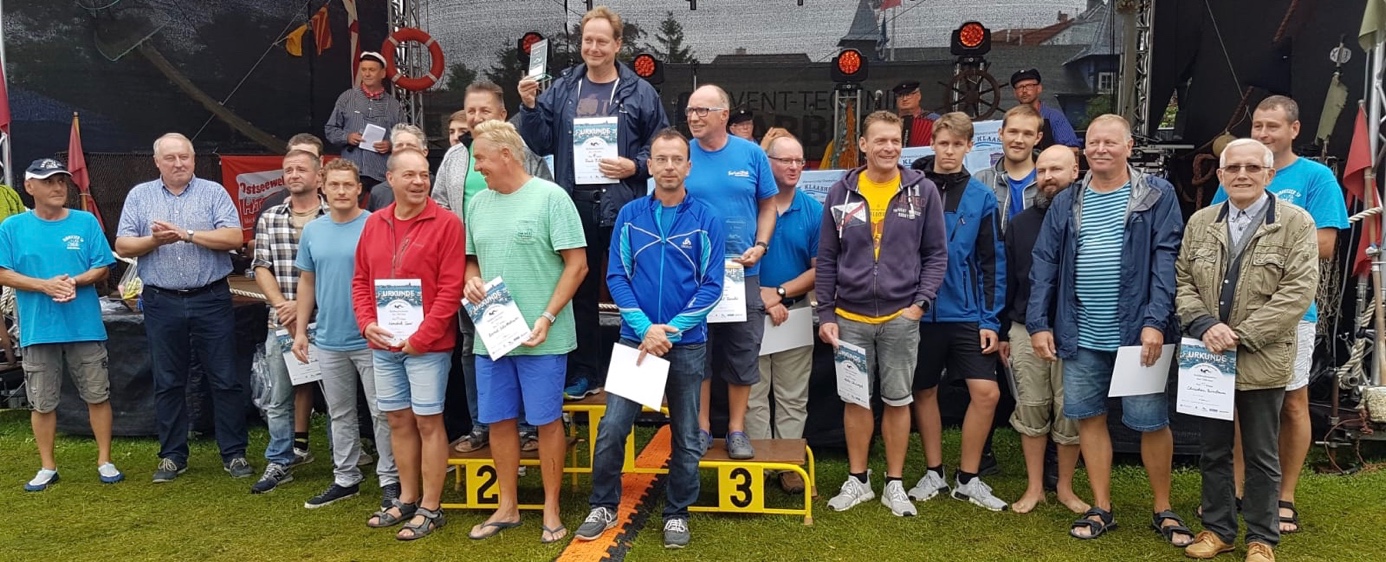 Bild 6 Siegerehrung Männer 2019